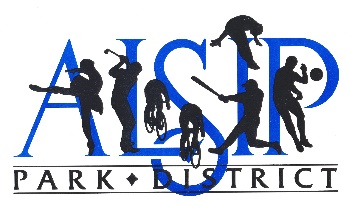 ALSIP PARK DISTRICT – MASK REQUIREMENT UPDATE – May 24, 2021In response to the recent CDC guidance on the use of masks indoors and outdoors, and in compliance with the Illinois Governor’s Executive Order 2021-10, the Alsip Park District is revising its mask use guidelines as follows:Park District Patrons in Facilities and Programs:Individuals who are fully vaccinated* do not need to wear a mask indoors or outdoors at park district programs and facilities.Children ages 2 through 12 and all other individuals who are not fully vaccinated* are required to wear a mask inside park district facilities.Children ages 2 through 12 and all other individuals who are not fully vaccinated* are required to wear a mask outdoors while participating in park district programs if they are unable to maintain a six-foot physical distance from other individuals.Park District pool and splash pads will have different facility-specific guidelines available at the facility.Patrons and visitors are expected to be truthful about their vaccination status and follow the mask guidelines in accordance with their own vaccination status.   The Park District reserves the right to inquire about the vaccination status of persons entering park district programs and facilities, but will not keep a database, log or any other recording of patron vaccination status.Park District Staff/Volunteers and Independent Contractors:Park District staff/volunteers and independent contractors who are fully vaccinated* do not need to wear a mask unless they are working directly with or in close contact with children under the age of 12. Park District staff/volunteers and independent contractors who are fully vaccinated* and leading programs with children under the age of 12 may remove masks only when outdoors and able to maintain a six-foot physical distance from participants.Park District staff/volunteers and independent contractors who are NOT fully vaccinated* are required to wear a mask while indoors and may remove masks only when outdoors and able to maintain a six-foot physical distance from others.Park District staff/volunteers and independent contractors who are fully vaccinated will provide a copy of their vaccination card to the Business Office to be kept in a confidential medical file.Safety remains our priority for our staff and patrons. The Park District continues to closely follow recommendations from the Governor’s office, Centers for Disease Control (CDC), the Illinois Department of Public Health (IDPH), the Department of Commerce and Economic Opportunity (DCEO) and our risk management agency as it pertains to public parks and recreation activities and facility operations.  If any patron or staff are not feeling well and/or exhibiting signs and symptoms of COVID-19 they should not participate in any programs or enter any parks or facilities.  *Fully vaccinated means having received both doses of Pfizer or Moderna or one dose of Johnson & Johnson, plus a two-week waiting period after the last dose.